State: BIHARAgriculture Contingency Plan for District: Sitamarhi1.7	Area under major field crops & horticulture (as per figures of 2008-09)1.11	Production and Productivity of major crops (Average of last 5 years: 2004-08)Annexure IAgro climatic Zones of Bihar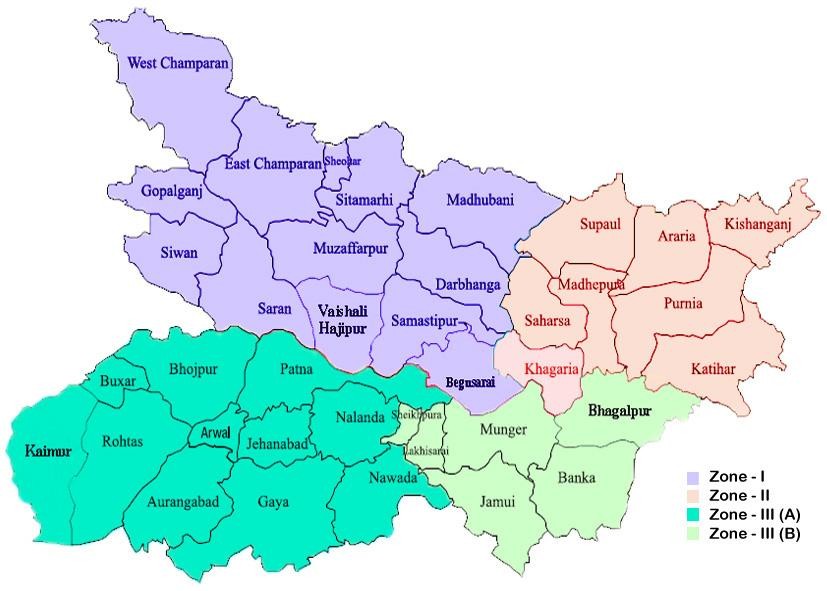 Source: krishi.bih.nic.inAnnexure IIMean annual rainfall (mm)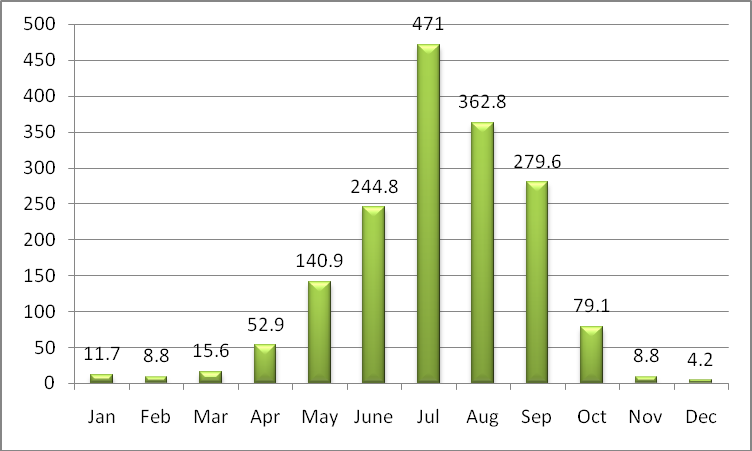 Annexure-III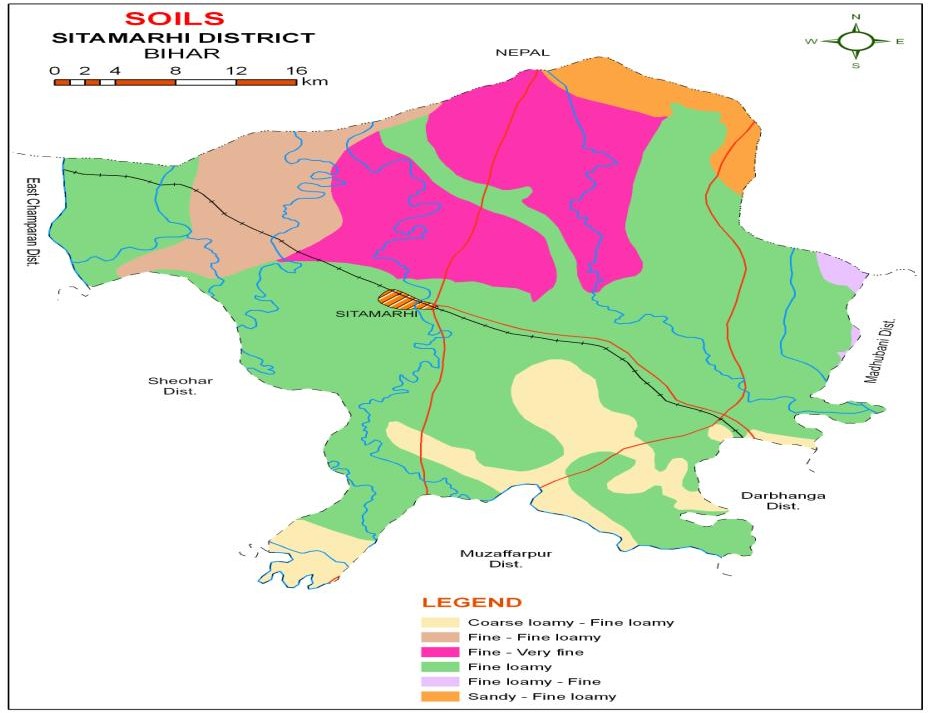 Source: NBSS&LUP, Kolkata       Strategies for weather related contingenciesDroughtRainfed situationDrought - Irrigated situationUnusual rains (untimely, unseasonal etc) (for both rainfed and irrigated situations)FloodsExtreme events: Heat wave / Cold wave/Frost/ Hailstorm /CycloneContingent strategies for Livestock, Poultry & FisheriesLivestockVaccination schedule in small ruminants (Sheep & Goat)Vaccination programme for cattle and buffalo:PoultryFisheries/ Aquaculture1.0 District Agriculture profile1.0 District Agriculture profile1.0 District Agriculture profile1.0 District Agriculture profile1.0 District Agriculture profile1.1Agro-Climatic/Ecological ZoneAgro-Climatic/Ecological ZoneAgro-Climatic/Ecological ZoneAgro-Climatic/Ecological Zone1.1Agro Ecological Sub Region (ICAR)Eastern Plain, Hot Subhumid (moist) Eco-Region (13.1)Eastern Plain, Hot Subhumid (moist) Eco-Region (13.1)Eastern Plain, Hot Subhumid (moist) Eco-Region (13.1)1.1Agro-Climatic Zone (Planning Commission)Middle Gangetic Plain Region (IV)Middle Gangetic Plain Region (IV)Middle Gangetic Plain Region (IV)1.1Agro Climatic Zone (NARP)North West Alluvial Plain Zone (BI-1)North West Alluvial Plain Zone (BI-1)North West Alluvial Plain Zone (BI-1)1.1List all the districts falling under the NARPZone* (*>50% area falling in the zone)Zone – 1 (Saran, Siwan, Goplaganj, Muzaffarpur, E. Champaran, W.Champaran, Sitamarhi, Sheohar,Vaishali, Darbhanga , Madhubani, SamastipurZone – 1 (Saran, Siwan, Goplaganj, Muzaffarpur, E. Champaran, W.Champaran, Sitamarhi, Sheohar,Vaishali, Darbhanga , Madhubani, SamastipurZone – 1 (Saran, Siwan, Goplaganj, Muzaffarpur, E. Champaran, W.Champaran, Sitamarhi, Sheohar,Vaishali, Darbhanga , Madhubani, Samastipur1.1Geographic coordinates of district headquartersLatitudeLongitudeAltitude1.1Geographic coordinates of district headquarters250 53’ N & 260 27’ S850 40’ E & 850 86’ W56 m1.1Name and address of the concerned ZRS/ZARS/ RARS/ RRS/ RRTTSRAU, Pusa, Samastipur (Bihar)RAU, Pusa, Samastipur (Bihar)RAU, Pusa, Samastipur (Bihar)1.1Mention the KVK located in the district with addressPC,Krishi Vigyan Kendra,VII & P.O- Balha Madhusudan, Via- Janakpur Road, Pupri, Sitamarhi -843320PC,Krishi Vigyan Kendra,VII & P.O- Balha Madhusudan, Via- Janakpur Road, Pupri, Sitamarhi -843320PC,Krishi Vigyan Kendra,VII & P.O- Balha Madhusudan, Via- Janakpur Road, Pupri, Sitamarhi -8433201.1Name and address of the nearest AgrometField Unit (AMFU, IMD) for agro-advisories in the ZoneRajendra Agricultural University, Pusa, SamastipurRajendra Agricultural University, Pusa, SamastipurRajendra Agricultural University, Pusa, Samastipur1.2Rainfall (Zone-I)Normal RF(mm)Normal Rainy days (number)Normal OnsetNormal Cessation1.2SW monsoon (June-Sep)1358.2453nd week of June2nd week of October1.2NE Monsoon(Oct-Dec)92.103-1.2Winter (Jan- Feb)209.4031.2Summer (Mar-May)20.5041.2Annual1680.2551.3Land use pattern of the districtGeographical areaCultivable areaForest areaLand under non-agricultural usePermanent pasturesCultivable wastelandLand under Misc. treecrops and grovesBarren and uncultivable landCurrent fallowsOther fallows1.3Area (‘000ha)259.8122.96.42.30.369.612.6-24.919.61. 4Major SoilsArea (‘000 ha)Percent (%) of totalSandy Soils13.8876.67Fine Sandy Loam Soils89.54843.00Clayey Soils51.99524.96Saline/ Calcareous Soils52.83525.371.5Agricultural land useArea (‘000 ha)Cropping intensity %1.5Net sown area122.9110%1.5Area sown more than once12.6110%1.5Gross cropped area135.5110%1.6IrrigationArea (‘000 ha)Area (‘000 ha)Area (‘000 ha)1.6Net irrigated area49.149.149.11.6Gross irrigated area60.260.260.21.6Rainfed area73.873.873.81.6Sources of IrrigationNumberArea (ha)Percentage of total irrigated area1.6Canals1.6Tanks29512.43.81.6Open wells134951.6Bore wells5001.6Lift irrigation schemes1.6Micro-irrigationOther sourcesTotal Irrigated Area60.2Pump sets Tuber wells26953No. of Tractors2500Groundwater availability and use* (Data source: State/Central Ground waterDepartment /Board)No. of blocks/ Tehsils(%) areaQuality of water (specify the problem such as high levels of arsenic,fluoride, saline etc)Over exploitedCriticalSemi- criticalSafe17100%Arsenic- 0-0.4ppm or 0-400 ppbWastewater availability and useGround water quality*over-exploited: groundwater utilization > 100%; critical: 90-100%; semi-critical: 70-90%; safe: <70%*over-exploited: groundwater utilization > 100%; critical: 90-100%; semi-critical: 70-90%; safe: <70%*over-exploited: groundwater utilization > 100%; critical: 90-100%; semi-critical: 70-90%; safe: <70%*over-exploited: groundwater utilization > 100%; critical: 90-100%; semi-critical: 70-90%; safe: <70%*over-exploited: groundwater utilization > 100%; critical: 90-100%; semi-critical: 70-90%; safe: <70%1.7Major field crops cultivatedArea (‘000 ha)Area (‘000 ha)Area (‘000 ha)Area (‘000 ha)Area (‘000 ha)Area (‘000 ha)Area (‘000 ha)Area (‘000 ha)1.7Major field crops cultivatedKharifKharifKharifRabiRabiRabi1.7Major field crops cultivatedIrrigatedRainfedTotalIrrigatedRainfedTotalSummerGrand total1.7Rice78.642.2120.8120.81.7Wheat82.8-82.882.81.7Maize3.29.212.418.90.319.20.5       32.11.7Mustard/Toria8.1-8.18.11.7Greengram12.1         12.11.7Lentil-2.82.8        2.8Horticulture crops -FruitsArea (‘000 ha)Area (‘000 ha)Area (‘000 ha)Horticulture crops -FruitsTotalIrrigatedRainfedMango10.2Litchi0.6Guava0.5Banana1Papaya0.02Aonla0.17Horticulture crops - VegetablesTotalIrrigatedRainfedPotato8.48.4Sponge goBlackgram1.41.4Tomato1.11.1Cauliflower2.22.2Cabbage1.81.8Brinjal2.02.0Okra1.51.5Medicinal and Aromatic cropsTotalIrrigatedRainfedPlantation cropsTotalIrrigatedRainfedFodder cropsTotalIrrigatedRainfed1.8LivestockMale (‘000)Female (‘000)Total (‘000)1.8Non descriptive Cattle (local low yielding)334.046361.900695.9461.8Improved cattle---1.8Crossbred cattle4.50015.00019.5001.8Non descriptive Buffaloes (local low yielding)1.8Descript Buffaloes105.895110.000215.8951.8Goat107.144130.000237.1441.8Sheep10.00067.00077.0001.8Other (Camel, Pig, Yak etc.)334.046361.900695.9461.8Commercial dairy farms (Number)---1.9PoultryNo. of farmsTotal No. of birds (‘000)1.9Commercial90.71.9Backyard208A. CaptureA. CaptureA. CaptureA. CaptureA. CaptureA. CaptureA. CaptureA. Capturei) Marine (Data Source: Fisheries Department)No. of fishermenBoatsBoatsNetsNetsNetsStorage facilities (Ice plants etc.)i) Marine (Data Source: Fisheries Department)No. of fishermenMechanizedNon- mechanizedMechanized (Trawl nets, Gill nets)Non-mechanized (Shore Seines, Stake & trap nets)Non-mechanized (Shore Seines, Stake & trap nets)Storage facilities (Ice plants etc.)i) Marine (Data Source: Fisheries Department)ii) Inland (Data Source: Fisheries Department)No. Farmer owned pondsNo. Farmer owned pondsNo. of ReservoirsNo. of ReservoirsNo. of village tanksNo. of village tanksNo. of village tanksii) Inland (Data Source: Fisheries Department)2000200025002500180018001800B. CultureB. CultureB. CultureB. CultureB. CultureB. CultureB. CultureB. CultureWater Spread Area (ha)Water Spread Area (ha)Yield (t/ha)Production (‘000 tons)Production (‘000 tons)i) Brackish water (Data Source: MPEDA/ Fisheries Department)i) Brackish water (Data Source: MPEDA/ Fisheries Department)i) Brackish water (Data Source: MPEDA/ Fisheries Department)354435443.51035010350ii) Fresh water (Data Source: Fisheries Department)ii) Fresh water (Data Source: Fisheries Department)ii) Fresh water (Data Source: Fisheries Department)354435443.510350103501.11Name of cropKharifKharifRabiRabiSummerSummerTotalTotalCrop residue as fodder (‘000tons)1.11Name of cropProduction ('000 t)Productivity (kg/ha)Production ('000 t)Productivity (kg/ha)Production ('000 t)Productivity (kg/ha)Production ('000 t)Productivity (kg/ha)Crop residue as fodder (‘000tons)Major Field crops (Crops identified based on total acreage)Major Field crops (Crops identified based on total acreage)Major Field crops (Crops identified based on total acreage)Major Field crops (Crops identified based on total acreage)Major Field crops (Crops identified based on total acreage)Major Field crops (Crops identified based on total acreage)Major Field crops (Crops identified based on total acreage)Major Field crops (Crops identified based on total acreage)Major Field crops (Crops identified based on total acreage)Major Field crops (Crops identified based on total acreage)Major Field crops (Crops identified based on total acreage)Rice99.4140099.41400Wheat43.2210043.22100Maize17.6220017.62200Mustard/Toria1.026251.02625Greengram0.850.99001.75900Lentil0.850.85Major Horticultural crops (Crops identified based on total acreage)Major Horticultural crops (Crops identified based on total acreage)Major Horticultural crops (Crops identified based on total acreage)Major Horticultural crops (Crops identified based on total acreage)Major Horticultural crops (Crops identified based on total acreage)Major Horticultural crops (Crops identified based on total acreage)Major Horticultural crops (Crops identified based on total acreage)Major Horticultural crops (Crops identified based on total acreage)Major Horticultural crops (Crops identified based on total acreage)Major Horticultural crops (Crops identified based on total acreage)Major Horticultural crops (Crops identified based on total acreage)Mango45.7Guava5.7Banana26.5Litchi15.3Lemon1.91.12Sowing window for 5 major field crops(start and end of normal sowing period)RiceWheatMaizeLentilPotato1.12Kharif- Rainfed 1. Up landMid LandLowland1 -2nd week of July2nd-3rd week of June3rd week of May- 1st week of June----1.12Kharif-Irrigated3rd week of May –4th week of June----1.12Rabi- Rainfed-----1.12Rabi-Irrigated-2nd week of November - 2nd week of December3rd week of October - 2nd week of November2nd week of October - 2nd week of November3rd week of October - 2nd week ofNovember1.13What is the major contingency the district is prone to? (Tick mark)RegularOccasionalNone1.13Drought√1.13Flood√1.13Cyclone√1.13Hail storm√1.13Heat wave√1.13Cold wave√1.13Frost√1.13Sea water intrusion√1.13Pests and disease outbreak - BPH, L.B., S.B., Aphid√1.14Include Digital maps of the district forLocation map of district within State as Annexure IEnclosed: Yes1.14Include Digital maps of the district forMean annual rainfall as Annexure 2Enclosed: Yes1.14Include Digital maps of the district forSoil map as Annexure 3Enclosed: YesConditionSuggested Contingency measuresSuggested Contingency measuresSuggested Contingency measuresEarly seasondrought (delayed onset)Major Farming situationNormal Crop / Cropping systemChange in crop / cropping system including varietyAgronomic measuresRemarks on ImplementationDelay by 2 weeks1st week of JulyUpland heavy loamy soilsRice-WheatRice – WheatRice- Prefer Long to medium duration varietiesPigeonpea – Bahar, Pusa-9Narendra Arhar-IAdopt normal package  of practicesDirect seeding of drought tolerant varieties in dry soil during June/ July with application of pre emergence herbicide under sufficient soil moisture conditions.Raise staggered community nursery preferably with medium  duration varieties in mid  and lowlands	Application of fertilizers especially phosphorous and potash to be ensured  under late transplanted conditions in severely affected area.Interculture for timelyweed control in directseeded  riceGroundwater to be usedfor life saving irrigationto upland and     transplanted rice-Delay by 2 weeks1st week of JulyMedium landRice- WheatRice-WheatRice- Prefer Long to medium duration varietiesRice - Rajendra sweta (135- 140d), Rajendra mahsuri (140- 150 days), Sita (130-140d), Rajendra Bhagwati, Rajendra Neelum (120-125), Rajendra Suwasni (130-135), Rajshree-(140d), Hybrid-Arize 6444 (130-140), PHB-71 (130-140), P-3667, Adopt normal package  of practicesDirect seeding of drought tolerant varieties in dry soil during June/ July with application of pre emergence herbicide under sufficient soil moisture conditions.Raise staggered community nursery preferably with medium  duration varieties in mid  and lowlands	Application of fertilizers especially phosphorous and potash to be ensured  under late transplanted conditions in severely affected area.Interculture for timelyweed control in directseeded  riceGroundwater to be usedfor life saving irrigationto upland and     transplanted rice-Delay by 2 weeks1st week of JulyLowlandRice – WheatRice – WheatRice- Prefer Long to medium duration varietiesRice- Swarna sub-1 (150-155), Swarna (150-155), Rajendra Mansuri (145-150), Rajshree (140d), Adopt normal package  of practicesDirect seeding of drought tolerant varieties in dry soil during June/ July with application of pre emergence herbicide under sufficient soil moisture conditions.Raise staggered community nursery preferably with medium  duration varieties in mid  and lowlands	Application of fertilizers especially phosphorous and potash to be ensured  under late transplanted conditions in severely affected area.Interculture for timelyweed control in directseeded  riceGroundwater to be usedfor life saving irrigationto upland and     transplanted rice-ConditionSuggested Contingency measuresSuggested Contingency measuresSuggested Contingency measuresEarly season drought(delayed onset)Major Farming situationNormal Crop / Cropping systemChange in crop / cropping system including varietyAgronomic measuresRemarks on ImplementationDelay by 4 weeks3rd week of JulyUpland heavy loamy soilsRice- WheatRice-WheatRice- Prefer Medium to short duration varieties likeSaroj (100-110 days), Rajendra Bhagwati (110-120 days), Prabhat (90-95 days), Sahbhagi (115-120)Direct seeding of rice with medium duration drought  tolerant varieties with application of pre emergence		herbicide under sufficient soil moisture conditions followed up with a post- emergence	weedicide application 20-25 days later, for effective weed management.Enhanced dose of NPK can be used in normal sowing of rice to boost the early vegetative growth in late plantings under  sufficient moistureInterculture operation done for timely weed control in direct seeded rice (DSR) -Seeds from RPCAU,  Pusa, NSC, TDC ,BRBN etc.Delay by 4 weeks3rd week of JulyMedium landRice – WheatRice-WheatDirect sowing / 20d old dapog seedlings with medium to short duration varieties – Rajendra Dhan-201(130-135d), Rajendra Bhagwati, Sonam, BPT-5204Where field is moist, direct seeding of medium duration varieties (125 days) can be done during second fortnight of July in midlands. Application of Post- emergence herbicide is essentialUse mat nursery/ dapog nursery, can be raised for quick availability of seedlings for transplanting of-Seeds from RPCAU,  Pusa, NSC, TDC ,BRBN etc.Delay by 4 weeks3rd week of JulyLowlandRice – WheatRice- Direct/ dapog seedlingswith Rajshree, Where field is moist, direct seeding of medium duration varieties (125 days) can be done during second fortnight of July in midlands. Application of Post- emergence herbicide is essentialUse mat nursery/ dapog nursery, can be raised for quick availability of seedlings for transplanting of-Seeds from RPCAU,  Pusa, NSC, TDC ,BRBN etc.Delay by 4 weeks3rd week of JulyLowlandMakhana (in ponds)Var. localRajendra Suwasni, RajendraSweta, Saryug -52, SonamWhere field is moist, direct seeding of medium duration varieties (125 days) can be done during second fortnight of July in midlands. Application of Post- emergence herbicide is essentialUse mat nursery/ dapog nursery, can be raised for quick availability of seedlings for transplanting of-Seeds from RPCAU,  Pusa, NSC, TDC ,BRBN etc.(130-140 days long duration variety should be selected)medium duration varieties by first fortnight of August in mid and low landsRaise staggered community nursery preferably with short duration varieties in uplandsTransplant with 30-35 days old seedling may be used with 3-4 seedling per hill with close spacing.Enhanced dose of nitrogen with full basal dose of NPK at the time of transplanting to boost the early vegetative growth in late plantings under sufficient moistureTimely interculture for weed control in direct seeded riceLife saving irrigationConditionSuggested Contingency measuresSuggested Contingency measuresSuggested Contingency measuresEarly seasondrought(delayedonset)Major FarmingsituationNormal Crop /Cropping systemChange in crop / cropping systemincluding varietyAgronomic measuresRemarks onImplementationDelay by 6 weeks1st week of AugustUpland soilsPigeonpea-GreengramBlackgram/ Finger millet-Wheat Blackgram- T-9, Navin, PantBlackgram-30 , Pant Blackgram-19, ShekharKulthi- DB-7, BR-5, BR-10, Coimbatore-1Life saving irrigationSeeds fromRPCAU, Pusa,NSC, TDC ,BRBN etc.Upland heavy loamy soilsRice-WheatRice – WheatBlackgram/ Finger millet-Wheat Blackgram- T-9, Navin, PantBlackgram-30 , Pant Blackgram-19Kulthi- DB-7, BR-5, BR-10,Direct seeding of RiceApplication of fertilizers especially  phosphorous and potash to be ensured under late transplanted conditions in severely affectedRice- Prefer short (early matured) varieties like Prabhat, Sahbhagi, Turanta (75-90), Rajendra Bhagavathi (early-upland and midland), Dhanlaxmi , Richharia(<100d), Saroj (100-110d)districtsLife saving irrigationMedium landRice – WheatRice (Short duration)-Wheat Rice- Prabhat, Dhanlaxmi, Richharia, Turanta SarojMedium landRice – WheatRice (Short duration)-Wheat Rice- Prabhat, Dhanlaxmi, Richharia, Turanta SarojMat nursery (dapog method)/ Community nursery can be raised for quick availability of young seedlings for transplanting of medium duration varieties by first fortnight of AugustDirect seedling of RiceRaise staggered community nursery preferably with medium duration varieties in mid and lowlandsEnhanced basal dose of NPK to boost the early vegetative growthApplication of fertilizers especially phosphorous and potash to be ensured under late transplanted conditions in severely affected districtsLife saving irrigationLowlandRice-Wheat- Greengram (Greengram)Rice (Short Duration)-Wheat Rice- Prabhat, Dhanlaxmi, Richharia, Turanta, SarojIf dry spell continues, direct seeding of short duration rice varieties (100 days) can be done in midlands by first fortnight of August and extra short duration (70-75 days) up to 25th AugustMat nursery (dapog method)/ Community nursery can be raised for quick availability of young seedlings for transplanting of medium duration varieties by first fortnight of AugustDirect seedling of RiceRaise staggered community nursery preferably with medium duration varieties in mid and lowlandsEnhanced basal dose of NPK to boost the early vegetative growthApplication of fertilizers especially phosphorous and potash to be ensured under late transplanted conditions in severely affected districtsLife saving irrigationCondition Suggested Contingency measuresSuggested Contingency measuresSuggested Contingency measuresEarly season drought (delayed onset)Major Farming situationNormal Crop /Cropping systemChange in crop / cropping system including varietyAgronomic measuresRemarks on ImplementationDelay by 8 weeks3rd week of AugustUpland shallow to heavy soilsPigeonpea- GreengramBlackgram/Finger millet -Sep. Pigeonpea / Late Wheat/Lentil/ Potato/ Rai/ MustardMoisture conservationInter cultivationSowing of rabi crops such as Wheat, Lentil, Chickpea, Pea, Mustard (Pusa Mahak, RAU TS17), Linseed (Garima) and VegetablesSeeds from RAU, Pusa, NSC, TDC ,BRBN etcDelay by 8 weeks3rd week of AugustUpland shallow to heavy soilsRice-WheatBlackgram/Finger millet -Sep. Pigeonpea / Late Wheat/Lentil/ Potato/ Rai/ MustardRice- Prefer Early matured varieties like Turanta dhan (75d), Prabhat (90d), Rajendra Bhagavathi (early-upland and midland), Dhanlaxmi, Richharia(<100d), Saroj (100-110d)Moisture conservationInter cultivationSowing of rabi crops such as Wheat, Lentil, Chickpea, Pea, Mustard (Pusa Mahak, RAU TS17), Linseed (Garima) and VegetablesSeeds from RAU, Pusa, NSC, TDC ,BRBN etcDelay by 8 weeks3rd week of AugustMedium landPigeonpea – GreengramSeptember Pigeonpea-Greengram Greengram – Samrat, Pusa Vishal, IPM-02-3   IPM-02-14, PDM-44,                                 Sept.Pigeonpea–Pusa-9, Sharad   Narendra Arhar-ISupply of contingency crop seeds viz. Arhar (Bahar, NDA1, Pusa 9), Urd (Navin and T9), need to be ensured for taking up of sowing in September in midlandsSeeds from RAU, Pusa, NSC, TDC ,BRBN etcRice-WheatDirect seeded rice (DSR) with short duration (80-90 days) varieties (Turanta dhan, Prabhat, Anjali, Vandana, CR-Dhan-40 etc.) can be taken up in midlands till the end of August subject to availability of at least one assured irrigationEarly Rice-Prabhat, Dhanlaxmi,Richharia, TurantaDirect seeding of riceMat nursery (dapog method)/ Community nursery can be raised for quick availability of young seedlings for transplanting of medium duration varieties by first fortnight of AugustUse of 20 days old dapog seedling in rice.	Enhanced basal dose of NPK in rice to boost early vegetative growthSupply of contingency crop seeds of Toria, Maize (QPM varieties, Swann composite- 65-70 days; HM-4 hybrid baby corn), Arhar (Bahar, NDA1, Pusa 9), Urd (Navin and T9), Cowpea and Horsegram need to be ensured for taking up of sowing in September in midlandsFodder varieties of Jowar, Maize, Bajra in combination with legumes (cowpea and horsegram) can be taken up wherever feasible to meet the fodder requirements in deficitrainfall districtsLowlandRice- PotatoRice-Potato/WheatRice- Rajshree, Sita            Rajendra Suwasni,      Rajendra SwetaDouble transplanting of rice (karuhan) can be done with 30 + 45 days old seedlings of long duration or photosensitive varieties up to 30th August with close planting (40-45 hills per square meter)Application of organic manure and vermi compost initially for Rice and other crops.LowlandRice-Wheat-Green gramSept. Pigeonpea-GreengramPigeonpea – Bahar, Pusa-9Narendra Arhar-IDouble transplanting of rice (karuhan) can be done with 30 + 45 days old seedlings of long duration or photosensitive varieties up to 30th August with close planting (40-45 hills per square meter)Application of organic manure and vermi compost initially for Rice and other crops.ConditionSuggested Contingency measuresSuggested Contingency measuresSuggested Contingency measuresEarly season drought (Normalonset)Major Farming situationNormal Crop/cropping systemCrop managementSoil nutrient & moisture conservation measuresRemarks on ImplementationNormal onset followed by 15-20 days dry spell after sowing leading to poor germination/crop stand etc.Very deep, calcareous fine loamy soilsRice-WheatRice- Prabhat, Dhanlaxmi, Richharia, Turanta, SarojGap fillingThinningTimely interculture for weed control in direct seeded riceMulchingConservation tillageLife saving irrigationSeeds from RAU, Pusa, NSC, TDC ,BRBN etcNormal onset followed by 15-20 days dry spell after sowing leading to poor germination/crop stand etc.Medium landMaize-wheatMaize - Shaktiman-1,2,3,4, Suwan, Ganga-11, Deoki, Pusa early hybrid Maka-3Gap fillingTimely interculture for weed control in direct seeded riceMulchingConservation tillageLife saving irrigationSeeds from RAU, Pusa, NSC, TDC ,BRBN etcNormal onset followed by 15-20 days dry spell after sowing leading to poor germination/crop stand etc.Medium landPigeonpea-GreengramPre-sowing irrigationHigher seed rateTimely interculture for weed control in direct seeded riceMulchingConservation tillageLife saving irrigationSeeds from RAU, Pusa, NSC, TDC ,BRBN etcPigeonpea – Bahar, Pusa-9Narendra Arhar-IGap filling through Dapog nurseryLowlandRice-Wheat-Green gramRice- Rajshree, Santosh , Sita, Rajendra Suwasni, Rajendra SwetaGap filling through Dapog nurseryConditionSuggested Contingency measuresSuggested Contingency measuresSuggested Contingency measuresMid season drought (long dry spell, consecutive 2 weeks rainless(>2.5 mm) period)Major Farming situationNormal Crop/cropping systemCrop managementSoil nutrient & moisture conservation measuresRemarks on Implementa tionAt vegetative stageVery deep, calcareous fine loamy soilsRice-Potato Rice –WheatRice- Prabhat, Dhanlaxmi,Richharia, Turanta, SarojGap filling of existing cropPostponement of top dressingFoliar application with 2% Urea to boost up thevegetative growthInter culturingMulchingConservation tillageFoliar spray with (1%) MOPLife saving irrigationAt vegetative stageVery deep, calcareous fine loamy soilsPigeonpea -Greengram Pigeonpea – Bahar, Pusa-9Narendra Arhar-I-Inter culturingMulchingConservation tillageFoliar spray with (1%) MOPLife saving irrigationAt vegetative stageMedium landRice-Wheat-Green gram Rice- - Rajendra Bhagawati,Rajendra Suwasni Rajshree, PrabhatGap filling of existing cropPostponement of top dressingInter culturingMulchingConservation tillageFoliar spray with (1%) MOPLife saving irrigationConditionSuggested Contingency measuresSuggested Contingency measuresSuggested Contingency measuresMid season drought (longdry spell)Major FarmingsituationNormal Crop/cropping systemCrop managementSoil nutrient & moisture conservation measuresRemarks on ImplementationAt flowering/ fruiting stageUp landRice-Wheat Vegetables– WheatPostpone the top dressingFoliar application with 2% Urea to boost up the vegetative growthIntercultureFoliar application with 2% MOPMedium landMaize-wheatPostpone the top dressingFoliar application with 2% Urea or MOPMulchingConservation tillageLife saving irrigationMedium landPigeonpea –Greengram-MulchingConservation tillageLife saving irrigationLowlandRice-Wheat-GreengramPostpone the top dressingFoliar application with 2% UreaMulchingConservation tillageLife saving irrigationConditionSuggested Contingency measuresSuggested Contingency measuresSuggested Contingency measuresTerminal drought (Earlywithdrawal of monsoon)Major Farming situationNormal Crop/cropping systemCrop managementRabi Crop planningRemarks on ImplementationUpland calcareous fine loamy soilsRice-WheatRice-Prabhat, Dhanlaxmi, Richharia, Turanta , SarojFoliar application with 2% Urea to boost up the vegetative growthMulchingLife saving irrigationFoliar application with 2% Urea or MOPOpen the furrow during evening and left furrow open overnight and plank in the next morning before sunrise for growing of early rabi crops like wheat, Rabi Maize/Pulses/Oilseeds/ VegetablesSowing of rabi crops such as Wheat, Lentil, Chickpea, Pea, Mustard (Pusa Mahak, RAU TS17), Linseed (Garima) and Vegetables can be taken up on time for maximizing productivity from lowlands with support from the government for timely supply of inputs and in a way rabi production would compensate the production loss duringkharif.Medium landMaize-WheatMaize - Shaktiman-1,2,3,4,Suwan, Ganga-11, Deoki, Pusa early hybrid Maka-3Foliar application with 2% Urea to boost up the vegetative growthMulchingLife saving irrigationFoliar application with 2% Urea or MOPOpen the furrow during evening and left furrow open overnight and plank in the next morning before sunrise for growing of early rabi crops like wheat, Rabi Maize/Pulses/Oilseeds/ VegetablesSowing of rabi crops such as Wheat, Lentil, Chickpea, Pea, Mustard (Pusa Mahak, RAU TS17), Linseed (Garima) and Vegetables can be taken up on time for maximizing productivity from lowlands with support from the government for timely supply of inputs and in a way rabi production would compensate the production loss duringkharif.Medium landPigeonpeaVar. Bahar, Narendra Arhar-1Foliar application with 2% Urea to boost up the vegetative growthMulchingLife saving irrigationFoliar application with 2% Urea or MOPOpen the furrow during evening and left furrow open overnight and plank in the next morning before sunrise for growing of early rabi crops like wheat, Rabi Maize/Pulses/Oilseeds/ VegetablesSowing of rabi crops such as Wheat, Lentil, Chickpea, Pea, Mustard (Pusa Mahak, RAU TS17), Linseed (Garima) and Vegetables can be taken up on time for maximizing productivity from lowlands with support from the government for timely supply of inputs and in a way rabi production would compensate the production loss duringkharif.Medium landPigeonpeaVar. Bahar, Narendra Arhar-1Foliar application with 2% Urea to boost up the vegetative growthMulchingLife saving irrigationFoliar application with 2% Urea or MOPOpen the furrow during evening and left furrow open overnight and plank in the next morning before sunrise for growing of early rabi crops like wheat, Rabi Maize/Pulses/Oilseeds/ VegetablesSowing of rabi crops such as Wheat, Lentil, Chickpea, Pea, Mustard (Pusa Mahak, RAU TS17), Linseed (Garima) and Vegetables can be taken up on time for maximizing productivity from lowlands with support from the government for timely supply of inputs and in a way rabi production would compensate the production loss duringkharif.LowlandRice-Wheat-GreengramRice- Rajshree, Santosh, Sita, Rajendra Suwasni, Rajendra SwetaFoliar application with 2% Urea to boost up the vegetative growthMulchingLife saving irrigationFoliar application with 2% Urea or MOPOpen the furrow during evening and left furrow open overnight and plank in the next morning before sunrise for growing of early rabi crops like wheat, Rabi Maize/Pulses/Oilseeds/ VegetablesSowing of rabi crops such as Wheat, Lentil, Chickpea, Pea, Mustard (Pusa Mahak, RAU TS17), Linseed (Garima) and Vegetables can be taken up on time for maximizing productivity from lowlands with support from the government for timely supply of inputs and in a way rabi production would compensate the production loss duringkharif.ConditionSuggested Contingency measuresSuggested Contingency measuresSuggested Contingency measuresConditionMajor Farming situationNormal Crop/cropping systemChange in crop/cropping systemAgronomic measuresRemarks on ImplementationDelayed release ofwater in canalsdue to low rainfallLimited release ofwater in canalsdue to low rainfallNon release ofwater in canalsunder delayedonset of monsoonin catchmentNot ApplicableNot ApplicableNot ApplicableNot ApplicableNot ApplicableConditionSuggested Contingency measuresSuggested Contingency measuresSuggested Contingency measuresConditionMajor Farming situationNormal Crop/cropping systemChange in crop/cropping systemAgronomic measuresRemarks on ImplementationLack of inflows into tanks due to insufficient/delayed onset of monsoonUplandRice-Wheat/Oilseeds/ Pulses/ Rabi maizeShort duration of Rice –Pigeonpea Blackgram /sesame-WheatRice-Prabhat, Dhanlaxmi, Richharia, Turanta, SarojDirect seedling of riceDapog nursery for rice in midlands and lowlandsApplication of organic manure and vermicompostMulchingGroundwater to be used for life saving irrigation to upland crops,Seeds from RPCAU, Pusa, NSC, TDC ,BRBN etcLack of inflows into tanks due to insufficient/delayed onset of monsoonMedium LandRice-Wheat/Oilseeds/ Pulses/ Rabi Maize1.Short duration of Rice- Pigeonpea 2.Blackgram-Wheat3.Sesame –WheatRice- - Rajendra Bhagawati,Rajendra Suwasni, Rajshree,PrabhatDirect seedling of riceDapog nursery for rice in midlands and lowlandsApplication of organic manure and vermicompostMulchingGroundwater to be used for life saving irrigation to upland crops,Seeds from RPCAU, Pusa, NSC, TDC ,BRBN etcConditionSuggested Contingency measuresSuggested Contingency measuresSuggested Contingency measuresConditionMajor Farming situationNormal Crop/cropping systemChange in crop/cropping systemAgronomic measuresRemarks on ImplementationConditionLowlandRice-Wheat/Oilseeds/ Pulses/ Rabi maizeShort duration Rice-Wheat/ Lentil-Mustard/LinseedRice- Rajshree, Rajendra Neelam, MTU-1001, MTU-1010, Rajendra Suwasni, Rajendra Swetavegetables and transplanted riceConditionSuggested Contingency measuresSuggested Contingency measuresSuggested Contingency measuresConditionMajor Farming situationNormal Crop/cropping systemChange in crop/cropping systemAgronomic measuresRemarks on ImplementationInsufficient groundwater recharge due to low rainfallUplandRice-Wheat/Oilseeds/ Pulses/ Rabi maizeShort duration of Rice- Wheat Pigeonpea/Blackgram/ Sesame- WheatRice-Prabhat, Dhanlaxmi, Richharia, Turanta, SarojDapog nursery for riceDirect seedling of riceMulching	Application of organic manure and vermicompostGroundwater to be used for life saving irrigation to upland crops, vegetables and transplanted riceSeeds from RAU, Pusa, NSC, TDC ,BRBN etcInsufficient groundwater recharge due to low rainfallMedium LandRice-Wheat/Oilseeds/ Pulses/ Rabi maizeShort duration of Rice- Wheat Pigeonpea/Blackgram/ Sesame- WheatRice- - Rajendra Bhagawati, Rajendra Suwasni, Rajshree, Prabhat, R. Neelam, MTU-1010, MTU1001Dapog nursery for riceDirect seedling of riceMulching	Application of organic manure and vermicompostGroundwater to be used for life saving irrigation to upland crops, vegetables and transplanted riceSeeds from RAU, Pusa, NSC, TDC ,BRBN etcInsufficient groundwater recharge due to low rainfallLowlandShort duration of Rice- Wheat Pigeonpea/Blackgram/ Sesame- WheatShort duration Rice- wheat/lentil/mustard/linseedRice- Rajshree, Santosh , Sita, Rajendra Suwasni, Rajendra Sweta, R. Neelam, MTU-1010, MTU1001Dapog nursery for riceDirect seedling of riceMulching	Application of organic manure and vermicompostGroundwater to be used for life saving irrigation to upland crops, vegetables and transplanted riceSeeds from RAU, Pusa, NSC, TDC ,BRBN etcConditionSuggested contingency measureSuggested contingency measureSuggested contingency measureSuggested contingency measureContinuous high rainfall in a short span leading toVegetative stageFlowering stageCrop maturity stagePost harvestwater loggingRiceDrainage managementRe-transplanting through Dapog nursery if neededGap fillingResowing with drum seederDrainage managementSubsequently crop if totally damaged i.e. ToriaDrainage management	Subsequent crop if totally damaged	Harvest at physiological maturityStorage at safer placeMaizeDrainage managementGap fillingResowing, if completely damagedDrainage managementAlternative maize or other rabi crop if totally damagedDrainage management	Subsequent if totally damaged	Harvest at physiological maturityStorage at safer placePigeonpeaDrainage managementSeptember sowing if Khrif Arhar is completely damagedGap filling if neededDrainage managementAlternative maize or other rabi crop if totally damagedDrainage managementSubsequent if totally damagedHarvest at physiological maturityStorage at safer placeVegetablesResowing , if requiredReplantingDrainage managementDrainage managementStorage at safer placeHorticultureMangoDrainage managementReplanting if completely damagedGap fillingDrainage managementDrenching with copper fungicidesDrainage management	Harvesting at proper maturityLitchiDrainage management	Replanting, if completely damagedDrainage managementDrainage managementSpray and pasting of trunk with suitable fungicideDrenching with copperfungicideBananaDrainage management	Replanting, if completely damagedDrainage managementDrainage managementSpray and pasting of trunk with suitable fungicidePapayaDrainage managementReplanting, if completelyDrainage managementDrainage managementSpray and  pasting ofSafe storage andtransportationdamagedtrunk with suitable fungicideHeavy rainfall with high speed winds in a short span2RiceDrainage managementReplanting if completely damagedGap filling if neededDrainage managementSubsequent crop if totally damaged i.e. ToriaDrainage management	Subsequent crop if totally damagedStorage at safer placeMaizeResowing If completely damagedGap filling if neededDrainage managementDrainage managementAlternative maize or other crop if totally damagedDrainage management	Subsequent crop if totally damagedStorage at safer placePigeonpeaResowing If completely damagedGap filling if neededDrainage managementDrainage managementAlternative crop if totally damagedDrainage managementAlternative crop if totally damagedStorage at safer placevegetablesDrainage managementGap fillingDrainage managementDrainage managementDrenching with copper fungicideHorticultureMangoDrainage managementReplanting if substantially damagedDrainage managementDrenching with copper fungicidesDrainage managementHarvest at proper timeLitchi,Drainage managementGap fillingDrainage managementDrainage managementDrenching with copper fungicideBanana, GuavaDrainage managementReplanting if substantially damagedDrainage managementStakingDrainage managementHarvest at proper timeOutbreak of pests and diseases due to unseasonal rainsOutbreak of pests and diseases due to unseasonal rainsOutbreak of pests and diseases due to unseasonal rainsOutbreak of pests and diseases due to unseasonal rainsOutbreak of pests and diseases due to unseasonal rainsRiceSeedling treatment with granular insecticide – Cartap hydrochloride or Phorate 10G or Carbofuran 3G.Maintain shallow water in nursery bedsProviding good drainage.Use copper fungicides against Bacterial leaf blight.Split application of N fertilizer (3-4 times)Harvest atphysiological maturityProper drying and safe storageMaizeDrainage,	and	yellowing mainly	due	to		nitrogendeficiency apply N split dosesApplication of granular insecticides viz. Carbofuran 3G. in whorl of maizeFoliar blight control through Mancozeb @ 2.5g/l of water (2-4 applications at 8-10 days interval)Cob harvesting from standing cropHarvest atphysiological maturityStorage in safe places like farmerwarehouse/tent covering of produceEnsure 10-12% moisture in grains before storageProper dyingPigeonpeaProvide drainageSeed treatment with 1 g Carbendazim +2g Thiram/kg seed.Provide drainageProvide drainageProper dyingStorage at safe place and transportationHorticultureVegetablesDrainage managementDrainage managementDrainage managementMangoAnthracnose:-The foliar infection can be controlled by spraying of copper oxychloride (0.3%)Use bio control agent viz Streptosporangium pseudovulgareBacterial canker:Regular inspection of orchards, sanitation and seedling certification arerecommended as preventive measures.Anthracnose:-Apply Carbendazim/ Thiophanate methyl (1g/lit) to control of Anthracnose. Blossom infection can be controlled effectively by spraying of Bavistin (0.1%) at 15 days interval.Mango powdery mildew: Spray wettable sulphur(0.2%) & calixin or karathane (0.1% ) during second week of DecemberMango powdery mildew:Prune diseased leaves and malformed panicles harbouring the pathogen to reduce primary inoculum load.Spray wettable sulphur (0.2%) when panicles are 3-4” in sizeSpray dinocap (0.1%) 15-20 days after first spray. Spray tridemorph (0.1%)Harvest at proper timeAnthracnose:-Pre-harvest sprays of Hexaconazole (0.01%)or Carbendazim (0.1%) at 15 days interval should be done in such a way that the last spray falls 15 days prior to harvest.Diseased leaves, twigs, and fruits, should beMango stones for raising seedlings (root stock) should always be taken from healthy fruits.Use of wind-breaks helps in reducing brushing/ wounding and thus reduces the chance of infection.15-20 days after second spray.Spraying at full bloom needs to be avoided. Mango bacterial canker: Three sprays of Streptocycline (200 ppm) at 10 days intervals reduce fruitinfection.In severe infection, spraying of Streptocycline (300 ppm) or copper oxychloride(0.3%) is more effective.collectedand burnt to avoid the spread for next seasonLitchiFruit Fly:Monitor adult fruit fliesemergence by using methyleugenol or sex pheromone traps.Fruit Fly:First Spray deltamenthrin0.0025% plus molasses0.1%  after 10-12 daysspray fenthion 0.05% +molasses 0.1% followed byprofenofos 0.045% +molasses 0.1% if requiredHarvest at proper timeFruit Fly:Collect all falleninfested fruits and put ina drum covered withfine wire mesh.Harvest fully maturedfruits one week earlierto escape egg layingBananaProvide drainageProvide drainageHarvest at proper timeGuavaProvide drainageProvide drainageHarvest at proper timeConditionSuggested contingency measuresSuggested contingency measuresSuggested contingency measuresSuggested contingency measuresTransient water logging/ partial inundation1Seedling / nursery stageVegetative stageReproductive stageAt harvestRiceProvide drainageRe transplanting through dapog nursery seedlingsGap fillingProvide drainageGap filling40-45 days old seedlings may be usedKharuhan (double transplanting) mehodProvide drainageHarvest at physiological maturityLentil as paira crop can be takenStorage at safer placeMaizeProvide drainageProvide drainageProvide drainageStorage at safer placeRe sowing Gap fillingHarvest at physiological maturityPigeonpeaProvide drainageRe sowingGap filling if neededProvide drainageProvide drainageHarvest at physiological maturityStorage at safer placeHorticultureMangoRe plantingGap fillingProvide drainageDrenching with copper fungicidesProvide drainageDrenching with copper fungicidesProvide drainageLitchiGap fillingReplantingProvide drainageDrenching with copper fungicidesProvide drainageDrenching with copper fungicidesProvide drainageBananaReplantingGap fillingProvide drainageDrenching with copper fungicidesProvide drainageDrenching with copper fungicidesProvide drainageGuavaReplantingGap fillingProvide drainageDrenching with copper fungicidesProvide drainageDrenching with copper fungicidesProvide drainageContinuous submergence for more than 2 daysRiceGap filling,Re sowingReplanting through Kharuhan (double transplanting) method by 3-4 seedlings per hillShort duration rice varietyToria/Late wheat if completely damagedStorage at safer placeMaizeRe sowingRe sowing or gap fillingToria/Late wheat if completely damagedStorage at safer placeHorticultureMangoProvide drainageGuavaProvide drainageBananaProvide drainageSea water intrusion3Not ApplicableNot ApplicableNot ApplicableNot ApplicableExtreme event typeSuggested contingency measurerSuggested contingency measurerSuggested contingency measurerSuggested contingency measurerHeat WavepMaize,Provide irrigationProvide irrigationProvide irrigationPigeonpeaProvide irrigationProvide irrigationProvide irrigationWheatProvide irrigationProvide irrigationProvide irrigation (Terminal heat)HorticultureMangoProvide irrigationProvide irrigationProvide irrigationLitchiProvide irrigationProvide irrigationProvide irrigationPapayaProvide irrigationProvide irrigationProvide irrigationCold waveqWheat-Provide irrigation , MulchingMaize-Provide irrigation , MulchingMustard-Provide irrigation , MulchingPotato-Provide irrigation , MulchingPulses-Provide irrigation , MulchingHorticultureVegetablesProvide irrigation, MulchingFrostWheatProvide irrigation, MulchingChickpeaProvide irrigation , MulchingPigeonpeaProvide irrigation , MulchingLentilProvide irrigation , MulchingHorticultureVegetablesProvide irrigation , MulchingTomato & PotatoEarthing upProvide irrigation , MulchingHarvest in dryWeatherHailstormNot ApplicableNot ApplicableNot ApplicableNot ApplicableSuggested contingency measuresSuggested contingency measuresSuggested contingency measuresBefore the eventDuring the eventAfter the eventDroughtNot ApplicableNot ApplicableNot ApplicableCycloneHarvest all the possible wetted grain (rice/ wheat/maize etc) and use as animal feed after drying.Arrange for storing minimum required quantity of hay (25-50 kg) and concentrates (10-25 kg) per animal in farmer’s / LS keepers house/ shed for feeding during cyclone.Don’t allow the animals for grazing in case of early fore warning (EFW)Incase of EFW, shift the animals to safer places.Identification of animals may be done.Treatment of the sick, injured and affected animals through arrangement of mobile emergency veterinary hospitals / rescue animal health workers.Diarrhea out break may happen, arrangement should be made to mitigate the problemProtect the animals from heavy rains and thunder storms In severe cases un-tether or let loose the animalsArrange transportation of highly productive animals to safer placeSpraying of fly repellants in animal shedsRepair of animal shedDeworm the animals through mass campsVaccinate against possible out breaksProper disposable of the dead animals / carcasses by burning / burying with lime/ bleaching powder in pitBleach / chlorinate (0.1%) drinking water or water resourcesCollect drowned crop material, dry it and store for future useKeep animals untied in the shed in case of EFW.Sowing of above mention short duration fodder crops in unsown and water logged areasApplication of urea (20-25kg/ha) in the CPR’s to enhance the bio mass production.Floods1. Reserve feed/ fodder bank at community levelEach district should have reserves (feeding 5000 ACU maintenance ration for about 1-3 weeks period) of the following at any point of the year for mobilization to the needy areas. Complete feed block or urea molasses mineral bricks may be stored. Checking of feed availability may be made at 3 months interval, particularly before onset of monsoon.Silage:20-50 tUrea molasses mineral bricks (UMMB): and complete feed block1. Immediate measuresTransportation of animals to elevated areas.Temporary shelter arrangement.Stall feeding of animals with stored hay and concentrates.Proper hygienic and sanitation of the animal shed/ temporary shelter. Application of lime/ bleaching powder or ash may be applied around shed.In severe floods, un-tether or let loose the animalsEmergency outlet establishment for required medicines or feeds in each village.Checking of animals for injury and illness.Spraying of fly repellants in animal sheds. Smoke may beRepair of animal shed.Bring back the animals to the shed.Cleaning and disinfection of the shed with bleaching powder/ lime or ash.Bleach (0.1%) drinking water / water sourcesDeworming with brood spectrum dewormers.Vaccination against possible out breaksProper disposable of the dead animals / carcasses by burning /(CFB) 50-100 t Hay:100-250 tConcentrates: 20-50 tMinerals and vitamin supplements mixture:1-5 t2. Preparation and storage of silage and hay and crop by-products at household level. The feed storage may be established in high land where shelter may be taken during flood.Preserve the fodder in the form of hay from Berseem, cowpea, oat & other grasses as well as silage from(a Maize- harvesting at dough stage.Jowar - at flowering stage.OatHybrid Napier – 40-45 day old.Water hycianth mixing with Rice straw in ratio of 4:1 with 70 kg molasses /ton of clean water hyacinth.Bales of hay and other dry fodder should be stored and covered with asbestos sheet or polythene sheet.Preserve crop by-products like broken rice/ wheat/ maize, bran, chunies etc and dried plant of masoor, Greengram, etc in bhuskar. The height of bhuskar may be high (above the water level of last flood).3, Creation of permanent fodder seed banks in all flood prone areas.4. General precautionsIn case of EFW, harvest all the crops (Sorghum, Maize, Rice, Wheat, Horse gram,generated at night inside the shed to prevent animals frommosquito bite.Govt. may supply feed block or urea molasses minerals bricks or concentrate as flood relief. Bleaching powder and lime may also be supplied.If stored feed are not available, feeding of animals may be done with top feeds (tree leaves,, aquatic plants, sugarcane tops) etc. as mentioned in drought.Fungal infected straw/ feed should not be fed.Bleach (0.1%) drinking water / water sources. If bleachingpowder is not available, treat with lime powder.Produce smoke with mosquito replants in the shed duringnight.burying with lime and bleachingpowder in pit. . Subsidy may begiven for proper disposal of dead animals.Proper drying the harvested crop material and proper storage.Wet feed/ straw may be dried for animal feeding. Care should be taken not to feed fungal infectedfeed. Wet straw may be treated with(CFB) 50-100 t Hay:100-250 tConcentrates: 20-50 tMinerals and vitamin supplements mixture:1-5 t2. Preparation and storage of silage and hay and crop by-products at household level. The feed storage may be established in high land where shelter may be taken during flood.Preserve the fodder in the form of hay from Berseem, cowpea, oat & other grasses as well as silage from(a Maize- harvesting at dough stage.Jowar - at flowering stage.OatHybrid Napier – 40-45 day old.Water hycianth mixing with Rice straw in ratio of 4:1 with 70 kg molasses /ton of clean water hyacinth.Bales of hay and other dry fodder should be stored and covered with asbestos sheet or polythene sheet.Preserve crop by-products like broken rice/ wheat/ maize, bran, chunies etc and dried plant of masoor, Greengram, etc in bhuskar. The height of bhuskar may be high (above the water level of last flood).3, Creation of permanent fodder seed banks in all flood prone areas.4. General precautionsIn case of EFW, harvest all the crops (Sorghum, Maize, Rice, Wheat, Horse gram,generated at night inside the shed to prevent animals frommosquito bite.Govt. may supply feed block or urea molasses minerals bricks or concentrate as flood relief. Bleaching powder and lime may also be supplied.If stored feed are not available, feeding of animals may be done with top feeds (tree leaves,, aquatic plants, sugarcane tops) etc. as mentioned in drought.Fungal infected straw/ feed should not be fed.Bleach (0.1%) drinking water / water sources. If bleachingpowder is not available, treat with lime powder.Produce smoke with mosquito replants in the shed duringnight.urea (1%) to prevent fungal growthand enrichment.Govt. may supply cattle feed atfrequent interval or at sufficientquantity to feed the animals.If available   feed   is   insufficientquantity, concentrate mixture mayonly be fed to milch and pregnantanimals.Feed wastage may be reduced byoffering feed in small quantity feedin several times (4 times a day)Aquatic plants   like   duck   weed,water hyacinth and banana plantsmay be fed to dry and unproductiveanimals along with wheat straw.etc) that can be useful as fodder in future (store properly)Don’t allow the animals for grazingArrange for storing minimum required quantity of hay (25-50kg) and concentrates (25kgs) per animals in farmer / LS keepers house / shed for feeding animals during floodsArrangement for transportation of animals from low lying area and also for rescue animal health workers.Keep animals untied in the shed.Permanent marking/ identification of animals.Strengthening of co-operative sectors in flood prone areas for milk marketing and inputs of medicine, seed , feed and veterinary care. One person in each village may be trained with primary veterinary health care and emergency rescue operation.Emergency kit preparation Emergency medicine Temporary shelterTorch RopeSugarcane tops, bamboo leaves and mango leaves may be fed to milching, pregnant and small ruminants. When local grass will be available, may be fed to all animals.Newly grown grasses may contain high amount of nitrate. Care may be taken to feeding grasses after flood water is receded.There may be leaching of essential minerals due to waterlogging. So, mineral mixture may be fed to all animals. Mineral mixture may be supplied by the Govt. at subsidized rate.Timely treatment of animals may be done by increasing of number of veterinary dispensary and mobile veterinary clinics. Medicine may be supplied at free of cost. Flood prone zones are susceptible to liver fluke, so, drug may be given to control fluke infestation.Smoke may be generated at night inside the shed to prevent animals from mosquito bite.Farmers may be given soft loan for purchase of new animals.Cooperative society may be extended to this area which will help in following	Society will provide loan through bank. In a month, price of 3 weeks milk will be given to the farmers and 1 week price will be given to bank for repay of loan.Farmers will get medicine at wholesale rate.Concentrate feed will be provided by co-operative at subsidized rate.Timely treatment of animals will be done.Marketing channel for milk will be steady.Subsidy may be given for construction of temporary animals shed (Bamboo based).Animals should come under insurance coverage.Small-scale income generating activities like backyard poultry, duckery, goatery may be started. For this purpose, farms may be developed in non-flood prone zones where these animals will be raised up to certain age and will be distributed to the affected farmers for immediate income generation.Fodder cultivation may be encouraged with supply of fodder seed.Heat	& Cold waveArrangement for protection from heat wavePlantation around the shedWater sprinklers / foggers in the shed ot frequent washing of animals.Application of white reflector paint on the roof or putting rice straw on the roof of the shed.Cold wave : Covering all the wire meshed walls / open area with gunny bags/ polyethylene sheets (with a mechanism for lifting during the day time and putting down during night time)Allow the animals early in the morning or late in the evening for grazing during heat wavesAllow for grazing between 10AM to 3PM during cold wavesFeed green fodder/silage / concentrates during day time and roughages / hay during night time in case of heat wavesAdd 25-50 ml of edible oil in concentrates and fed to the animal during cold waves. Molasses may be added in the concentrate feed during heat waves.Put on the foggers / sprinkerlers and frequent washing of animals during heat weaves and heaters during cold wavesIn severe cases, vitamin ‘C’ and electrolytes should be added in H2O during heat waves.Apply / sprinkle lime powder in the animal shed during cold waves to neutralize ammonia accumulationFeed the animals as per routine scheduleAllow the animals for grazing (normal timings)Health andDiseasemanagem entSpecify the endemic diseases (species wise) in that region.Identification of veterinary staff and animal health workers.Constitution of Rapid Action Veterinary ForceStorage of emergency medicines and medical kitsTimely vaccination (as per enclosed vaccination schedule) against all endemic diseasesSurveillance and disease monitoring networkRescue of sick and injured animals and their treatment Conducting mass animal health campsAnimals may be checked for any external injury and illness, Pregnant animals may be checked for any discomfort and uneasiness.Animals may be de wormed with suitable anti-parasitic drug and be checked and treated for ecto-parasites, if any. De worming will improve fodder and feed absorption.Conducting psahu sibir, mass animal health camps, fertility camps and deworming camps.Conducting fertility camps.Disposal of carcass by above means.regnancy toxemia may occur due to longed under-feeding. Hypoglycemia is also observed. Treatment may beprovided to affected animals.Adequate attention is to be paid to disinfect the premises of temporary sheds with the help of bleaching powder, phenol, carbolic acid etc. In no case the carcass/ cadaver shouldcome    in    contact    with    healthyestablishmentProvision for mobile ambulatory van.During flood do not leave halter or headstalls on animals. Do not tie animals together when releasing.Report the   location,   identification   and   disposition   oflivestock and poultry to authorities handling the disaster.During flood cases of malaria, diarrhea, respiratory infection, fever, injury, leg gangrene and snake bite may be high. Precaution may be taken to treat the affected animals.animals rehabilitated in sheds.During flood cases of malaria, diarrhea, respiratory infection, fever, injury, leg gangrene, water born diseases and snake bite may be high. Precaution may be taken to treat the affected animalsDiseases that   can   occur   duringflood	should	be	given	specialattention and accordingly medicinesshould be made available in thehealth camp   for   the   followingmentioned diseases.Salmonella spp. Escherichia coli Giardiasis Amoebiasis Rotavirus Leptospirosis ScabiesBlack leg Malignant Edema Foot rotAnthrax Botulism Tetanus Red waterBlack disease Entertoxemia Liver fluke AmphistomiasisBrooders pneumonia MalariaSnake bite.Insu ranceEncouraging insurance of livestockListing out the details of the dead animalsSubmission for insurance claim and availing insurance benefitPurchase of new productive animalsDrinking waterRain water harvesting and create water bodies/watering points (when water is scarce use only as drinking water for animals)Identification of water resourcesRestrict wallowing of animals in water bodies/resourcesSpecify the options (place and area) for establishment of drinking water reservesDiseaseSeasonFoot and mouth disease (FMD)Before rainy season and in winter / autumnPPRAll seasons, preferably in June-JulyBlack quarter (BQ)May / JuneEnterotoxaemia (ET)MayHaemorrhagic septicaemia (HS)March / JuneSheep pox (SP)December / MarchDiseaseAge and season at vaccinationAnthraxIn endemic areas only, Feb to MayHSMay to JuneBQMay to JuneFMDNovember to DecemberSuggested contingency measuresSuggested contingency measuresSuggested contingency measuresBefore the eventaDuring the eventAfter the eventDroughtNot ApplicableNot ApplicableNot ApplicableFloodsShortage of feed ingredientsIn case of EFW, shift the birds to safer placeStoring of house hold grain like maize, broken rice, wheat etc,Culling of weak birdsUse stored feed as supplement Don’t allow for scavengingRoutine practices are followedDrinking waterProvide clean drinking waterSanitation of drinking waterSanitation of drinking waterHealth and disease managementIn case of EFW, add antibiotic powder in drinking water to prevent any disease outbreakSanitation of poultry house with bleaching powder/ lime etc.Treatment of affected birdsPrevent water logging surrounding the shedsAssure supply of electricitySprinkle lime powder to prevent ammonia accumulation due to dampnessDisposal of dead birds by burning / burying with line powder in pitDisposal of poultry manure to prevent protozoal problemSupplementation of coccidiostats in feed Vaccination against RDCycloneCycloneCycloneCycloneShortage of feed ingredientsIn case of EFW, shift the birds to safer placeStoring of house hold grain like maize, broken rice, bajra etc,Culling of weak birdsUse stored feed as supplement Don’t allow for scavenging Protect from thunder stormsRoutine practices are followedDrinking waterProvide clean drinking waterSanitation of drinking waterSanitation of drinking waterHealth and disease managementIn case of EFW, add antibiotic powder in drinking water to prevent any disease outbreakSanitation of poultry house Treatment of affected birdsPrevent water logging surrounding the shedsAssure supply of electricitySprinkle lime powder to prevent ammonia accumulation due to dampnessDisposal of dead birds by burning / burying with line powder in pitDisposal of poultry manure to prevent protozoal problemSupplementation of coccidiostats in feed Vaccination against RDHeat waveHeat waveHeat waveHeat waveShelter/environment managementProvision of proper shelter with good ventilationIn severe cases, foggers/water sprinklers/wetting of hanged gunny bags should be arrangedDon’t allow for scavenging during mid dayRoutine practices are followedHealth and disease managementDe worming and vaccination against RD and fowl poxSupplementation of house hold grainProvide cool and clean drinking water with electrolytes and vit. CIn hot summer, add anti-stress probiotics in drinking water or feed.Increase energy and vitamin concentration	in	feed (supplementation with grain).Routine practices are followedCold waveCold waveCold waveCold waveShelter/environment managementProvision of proper shelterArrangement for broodingAssure supply of continuous electricityClose all openings with polythene sheetsIn severe cases, arrange heatersDon’t allow for scavenging during early morning and late eveningRoutine practices are followedHealth and disease managementArrangement	for	protection from chilled airSupplementation of grainsAntibiotics in drinking water to protect birds from pneumoniaRoutine practices are followedSuggested contingency measuresSuggested contingency measuresSuggested contingency measuresBefore the eventaDuring the eventAfter the event1) DroughtA. Capture(i) Shallow water in ponds due to insufficient rains/inflowThinning of populationArrangement of water supply from external resourceDeepening of ponds for morePartial harvestingAddition of waterStocking of air breathing fishes (Singhi, Magur orMaintenances of remaining stock till favorable condition achievedIf not feasible, total harvestingstorage of waterMurrel)or transfer of fishes may be done.(iii) Preparation of the pond for next crop.(ii) Impact of salt load build up in ponds / change in water qualityRegular monitoring of water quality parameter.Arrangement of aeration (del)Addition of water from external resourceArrangement of aeration.Addition of waterMonitoring of water qualityReduction	of	manuring according to water level.(i) 10 to 15% exchange of water2) FloodsA. CaptureB. Aquaculture(i) Inundation with flood waterElevation/ Renovation of pond dyke.Sale of table size /marketable size (del) fishesconstruction of earthen nursery ponds in upland areasCollection	of	naturally bred seeds (Spawn /fry/fingerling) from flooded waterStocking in nursery ponds for rearingEnhancement of dykes by sand bagsi	Retain the water in pond immediately after flood through repairing of damaged dyke etc.Ii Netting of pond for removal of unwanted / predatory fishesIv Sale of large size fishes(ii) Water contamination and changesin water qualityArrangement of regular water qualitymonitoringUse of Kmno4 as prophylactics(iii) Health and diseases(iv)	(a)	Use lime @ 200 kg/ ha/ Potassium permanganate @ 2%(a)	Arrangement of CIFAX and medicines & chemical stockUse of Potassium permanganate as prophylactics-Sampling of fishes and water for disease analysis- Liming, use of drugs/ medicine if required(iv) Loss of stock and inputs (feed, chemicals etc)Raising the height of dyke by fencing with net and bamboo poles to prevent loss of stockRemoval of culture inputs from the siteArrangement	of	advance	size fingerling/ yearlings for stockingStocking of large size fingerlings of carpsRestoration of fertilization of pond and regular feeding of fishHarvesting and sale of fish(v) Infrastructure damage (pumps, aerators, huts etc)Repairing/ arrangement of alternate safe place to keep pumps aerators etc.A regular water on the flood and infrastructure facilities.Re-establishment	of	the	infra structural facility.3. Cyclone / Tsunami4. Heat wave and cold wave